Gmina Trzebownisko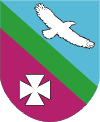 36-001 Trzebownisko 976tel.: +48 177713700, fax. +48 177713719http://www.trzebownisko.pl  
poczta@trzebownisko.plBR.271.1.1.2021                                                                                                 Trzebownisko, dnia 11-05-2021 r.WyjaśnieniaDotyczy postepowania pn.: Budowa drogi gminnej wewnętrznej  KDL odcinek W6-W13 ,  stanowiącej II etap  uzbrojenia terenów inwestycyjnych w miejscowości Tajęcina	Gmina Trzebownisko, 36-001 Trzebownisko 976, udziela odpowiedzi na otrzymane od Wykonawcy pytania – pismo z dnia 07.05.2021r.Pytanie 1W związku z dołączeniem do przetargu dokumentacji na branże wodociągową, sanitarną, elektryczną, a także dotyczącej odwodnienia dróg i ogrodzenia przepompowni oraz nieuwzględnienia ich w przedmiarze i umowie prosimy o potwierdzenie, iż nie wchodzą one w zakres realizowanej inwestycji.Odpowiedź na pytanie 1:Zamawiający potwierdza, że branże: wodociągowa, sanitarna, elektryczna, a także dotycząca odwodnienia dróg i ogrodzenia przepompowni - nie wchodzą one w zakres realizowanej inwestycji. W zakres wchodzą roboty drogowe na odcinku W6-W13 opisane w przedmiarze.Pytanie 2Prosimy o określenie koloru kostki brukowej dla poz. 26., 31. i 40.Odpowiedź na pytanie 2:Zamawiający proponuje kolor czerwonyPytanie 3W przedmiarze poz. 36. występują obrzeża o wymiarach 8x20x100, natomiast w SST s. 117 wymieniono 6x20x100. Jakiego wymiaru obrzeża należy zastosować?Odpowiedź na pytanie 3:Należy zastosować obrzeża o wymiarach 8x20x100 jak podano w przedmiarze .Pytanie 4Czy w zawiązku z realizacją ww. inwestycji do obowiązków Wykonawcy będzie należeć zapewnienie specjalistycznych nadzorów?Odpowiedź na pytanie 3:Nie, zapewnienie specjalistycznych nadzorów nie należy do wykonawcy.Z poważaniemLesław Kuźniar
WÓJT GMINY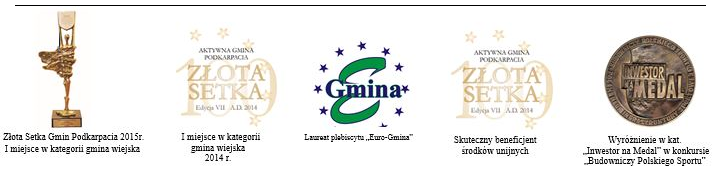 